「108學年度高中籃球甲級聯賽」總決賽賽程表比賽地點：臺北小巨蛋體育館(臺北市松山區南京東路四段2號)日期場次轉播組別淺色隊伍 ＊ 深色隊伍109年03月07日 （六）一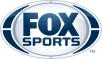 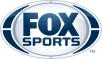 女生組南山高中1 ＊ 4北一女中109年03月07日 （六）一男生組能仁家商1 ＊ 4南山高中109年03月07日 （六）二女生組永仁高中2 ＊ 3淡水商工109年03月07日 （六）二男生組泰山高中2 ＊3 東山高中109年03月08日 （日）三女季殿軍一敗 ＊ 二敗109年03月08日 （日）三男季殿軍一敗 ＊ 二敗109年03月08日 （日）四女冠亞軍一勝 ＊ 二勝109年03月08日 （日）四男冠亞軍一勝 ＊ 二勝